В соответствии со статьей 27 Водного кодекса Российской Федерации, постановлениями Правительства Российской Федерации от 23.12.2004 № 835 «Об утверждении Положения о Государственной инспекции по маломерным судам Министерства Российской Федерации по делам гражданской обороны, чрезвычайным ситуациям и ликвидации последствий стихийных бедствий», от 14.12.2006 № 769 «О порядке утверждения Правил охраны жизни людей на водных объектах» и постановлением Администрации Оренбургской области от 12.08.2005 № 225-п «Об утверждении правил охраны жизни людей на водных объектах в Оренбургской области» постановляю:1. В целях обеспечения безопасности населения на водных объектах муниципального образования Соль-Илецкий городской округ и профилактики их гибели в осенне-зимний  период провести со 01.12.2020 года по 30.04.2021 года месячник безопасности на водных объектах.2. Утвердить план мероприятий по обеспечению безопасности населения и профилактики их гибели на водных объектах муниципального образования Соль-Илецкий городской округ согласно приложению к настоящему постановлению.3. Физическим и юридическим лицам независимо от форм собственности, являющимися правообладателями водных объектов муниципального образования Соль-Илецкий городской округ обеспечить безопасность людей в осенне-зимний период в соответствии с действующими нормами и правилами Российской Федерации. 4. Контроль за исполнением данного постановления возложить на заместителя главы администрации Соль-Илецкого городского округа - руководителя аппарата Немича В.М.5. Настоящее постановление вступает в силу после его официального опубликования (обнародования).Глава муниципального образованияСоль-Илецкий городской округ                                                        А.А. КузьминРазослано: Прокуратура Соль-Илецкого района,  отдел по делам ГО, ПБ и ЧС, организационный отдел, управление по организации работы с территориальными отделами, в дело.План мероприятий по обеспечению безопасностинаселения на водных объектах муниципального образования Соль-Илецкий городской округ с 01.12.2020 года по 30.04.2021 года.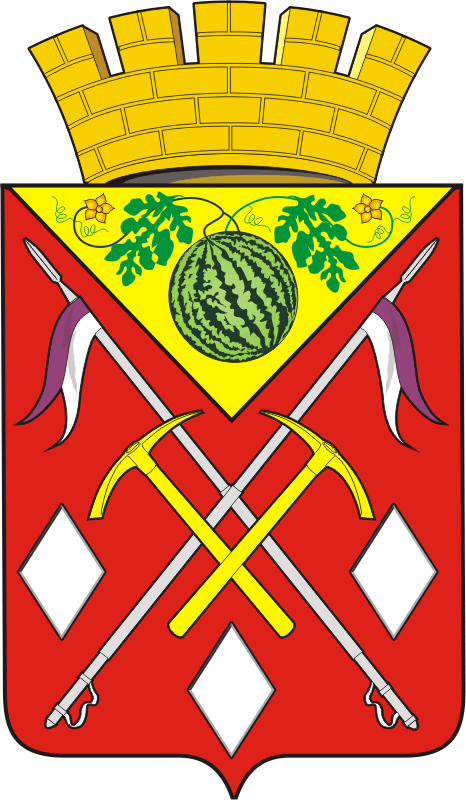 АДМИНИСТРАЦИЯМУНИЦИПАЛЬНОГО ОБРАЗОВАНИЯСОЛЬ-ИЛЕЦКИЙ ГОРОДСКОЙ ОКРУГОРЕНБУРГСКОЙ ОБЛАСТИПОСТАНОВЛЕНИЕ23.11.2020  № 4048-пО проведении месячника безопасности на водных объектах муниципального образования Соль-Илецкий городской округ в осенне-зимний период 2020-2021 годовПриложение к постановлению администрации	                   Соль-Илецкого городского округа23.11.2020 № 4048-п №п/пНаименование мероприятийСроквыполненияОтветственныеисполнители12341Проведение заседания комиссии по предупреждению и ликвидации чрезвычайных ситуаций и обеспечению пожарной безопасности Соль-Илецкого городского округа по вопросу «Обеспечение безопасности при проведении обрядового купания на «Крещение  Господне» на территории Соль-Илецкого городского округа 19.01.2021 года».до 19.01.2021Председатель КЧС и ОПБ,Отдел по делам ГО, ПБ и ЧС2Подготовка  и  размещение  на официальном сайте администрации муниципального образования Соль-Илецкий городской округ, а также в СМИ информации для населения по правилам поведения на льду и недопущению выхода на неокрепший лед в осенне-зимний периодвесьпериодОтдел по делам ГО, ПБ и ЧС,Организационный отдел администрации Соль-Илецкого городского округа3Подготовка и распространение среди населения Соль-Илецкого городского округа памяток «Осторожно, тонкий лед!», «Будь внимателен и осторожен на льду»весьпериодОтдел по делам ГО, ПБ и ЧС,Главные специалисты территориальных отделов администрации Соль-Илецкого городского округа,Профилактические группы,Общественные организации и волонтеры4Проведение в дошкольных образовательных и образовательных учреждениях муниципального образования Соль-Илецкий городской округ «Уроков безопасности» по правилам поведения детей на льду в осенне-зимний период 2020-2021 годоввесьпериодУправление образования администрации Соль-Илецкого городского округа5Проведение сходов граждан, подворных обходов мест проживания социально неблагополучных семей, воспитывающих несовершеннолетних детей с вручением памяток по безопасности на водевесь периодГлавные специалисты территориальных отделов администрации Соль-Илецкого городского округа6Обеспечение безопасности людей  на водных объектах Соль-Илецкого городского округа в день обрядового купания на «Крещение Господне»до 20 января 2021 годаотдел по делам ГО, ПБ и ЧС,Главные специалисты территориальных отделов администрации Соль-Илецкого городского округа,Физические и юридические лица, являющиеся правообладателями водных объектов(по согласованию),ПСЧ-6 города Соль-Илецка (по согласованию),ОМВД РФ по Соль-Илецкому городскому округу (по согласованию)7Организация охраны общественного порядка в местах проведения массовых мероприятий населения на водных объектах в осенне-зимний периодвесьпериодОМВД РФ по Соль-Илецкому городскому округу (по согласованию)8Обеспечение безопасности в месте пересечения государственной границы  по льду через реку Илек в районе села Линёвка.весьпериод действия переходаГлавный специалист Линёвского территориального отделаадминистрации Соль-Илецкого городского округа9Подведение итогов месячника безопасности и подготовка информации о проведенных мероприятиях председателю КЧС и ОПБ Соль-Илецкого городского округа30.04.2021Отдел по делам ГО, ПБ и ЧС администрации Соль-Илецкого городского округа